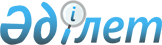 2010 жылғы 22 желтоқсандағы "Панфилов ауданының 2011-2013 жылдарға арналған аудандық бюджеті туралы" N 4-38-234 шешіміне өзгерістер мен толықтырулар енгізу туралы
					
			Күшін жойған
			
			
		
					Алматы облысы Панфилов аудандық мәслихатының 2011 жылғы 21 ақпандағы N 4-42-261 шешімі. Алматы облысының Әділет департаменті Панфилов ауданының Әділет басқармасында 2011 жылы 28 ақпанда N 2-16-132 тіркелді. Күші жойылды - Алматы облысы Панфилов аудандық мәслихатының 2011 жылғы 20 желтоқсандағы № 4-55-344 шешімімен      Ескерту. Күші жойылды - Алматы облысы Панфилов аудандық мәслихатының 20.12.2011 № 4-55-344 шешімімен.      РҚАО ескертпесі.

      Мәтінде авторлық орфография және пунктуация сақталған.       

Қазақстан Республикасының Бюджет Кодексінің 106-бабының 1-тармағы, 2-тармағының 2-тармақшасына, 109-бабының 1-тармағы, Қазақстан Республикасының "Қазақстан Республикасындағы жергілікті мемлекеттік басқару және өзін-өзі басқару туралы" Заңының 6-бабы 1-тармағының 1-тармақшасына сәйкес, Панфилов аудандық мәслихаты ШЕШІМ ҚАБЫЛДАДЫ:



      1. Панфилов аудандық мәслихатының 2010 жылғы 22 желтоқсандағы "Панфилов ауданының 2011-2013 жылдарға арналған аудандық бюджеті туралы" N 4-38-234 шешіміне (2010 жылғы 30 желтоқсандағы нормативтік құқықтық актілерді Мемлекеттік тіркеу тізілімінде 2-16-126 нөмірмен тіркелген, 2011 жылғы 15 қаңтардағы N 3 "Жаркент өңірі" газетіне жарияланған) төмендегідей өзгерістер мен толықтырулар енгізілсін:



      1-тармақтағы:



      1) "Кірістер" деген жолы бойынша "5216805" саны "5122881" санына ауыстырылсын;

      "трансферттердің түсімдері" деген жолы бойынша "4539143" саны "4445219" санына ауыстырылсын;

      "ағымдағы нысаналы трансферттер" деген жолы бойынша "512099" саны "411375" санына ауыстырылсын;

      "нысаналы даму трансферттері" деген жолы бойынша "503240" саны "510040" санына ауыстырылсын;



      2) "Шығындар" деген жол бойынша "5216805" саны "5221178" санына ауыстырылсын;



      4-тармақтағы:

      "жалпы сипаттағы мемлекеттік қызметтерге" деген жолы бойынша "259557" саны "260157" санына ауыстырылсын;

      "әлеуметтiк көмек және әлеуметтiк қамсыздандыруға" деген жолы бойынша "254174" саны "248402" санына ауыстырылсын;

      "тұрғын үй-коммуналдық шаруашылық" деген жолы бойынша "409839" саны "416639" санына ауыстырылсын;

      "ауыл, су, орман, балық шаруашылығы, ерекше қорғалатын табиғи аумақтар, қоршаған ортаны және жануарлар дүниесін қорғау, жер қатынастарына" деген жолы бойынша "141150" саны "137111" санына ауыстырылсын;

      "басқалар" деген жол бойынша "34772" саны "40544" санына ауыстырылсын;

      "трансферттер" 1012 мың теңге;



      3) "таза бюджеттік кредит беру" деген жол бойынша "19821" саны "19351" санына ауыстырылсын;

      "бюджеттік несиелер" деген жол бойынша "20474" саны "20004" санына ауыстырылсын;



      4) Қаржы активтерімен операциялар бойынша сальдо 25000 мың теңге;



      5) "бюджет тапшылығы" деген жол бойынша "-20474" саны "-143301" санына ауыстырылсын;



      6)"бюджет тапшылығын қаржыландыру" деген жол бойынша "20474" саны "143301" санына ауыстырылсын;

      бюджет тапшылығын қаржыландыру деген жолдан кейін бюджет қаражатының пайдаланылатын қалдықтары 123297 мың теңге тармақшаларымен толықтырылсын.



      2. Көрсетілген шешімнің 1-қосымшасы осы шешімнің 1-қосымшасына сәйкес жаңа редакцияда баяндалсын.



      3. Көрсетілген шешімнің 4-қосымшасы осы шешімнің 2-қосымшасына сәйкес жаңа редакцияда баяндалсын.



      4. Осы шешім 2011 жылдың 01 қаңтарынан бастап қолданысқа енгізіледі.      Аудандық мәслихаты

      сессиясының төрағасы                       Б. Молдахметов      Аудандық мәслихатының

      хатшысы                                    Т. Оспанов      КЕЛІСІЛДІ:      "Панфилов ауданының экономика,

      бюджеттік жоспарлау және

      кәсіпкерлік бөлімі" мемлекеттік

      мекемесінің бастығы                        А. Оспанов

      21 ақпан 2011 жыл

2010 жылғы 22 желтоқсандағы

Панфилов ауданының 2011-2013

жылдарға арналған аудандық

бюджеті туралы N 4-38-234

шешіміне өзгерістер мен

толықтырулар енгізу туралы

N 4-42-261 шешіміне

1-қосымша2010 жылғы 22 желтоқсандағы

Панфилов ауданының 2011-2013

жылдарға арналған аудандық

бюджеті туралы

N 4-38-234 шешіміне

1-қосымша 

Панфилов ауданының 2011 жылға арналған аудандық бюджеті

2010 жылғы 22 желтоқсандағы

Панфилов ауданының 2011-2013

жылдарға арналған аудандық

бюджеті туралы N 4-38-234

шешіміне өзгерістер мен

толықтырулар енгізу туралы

N 4-42-261 шешіміне

2-қосымша2010 жылғы 22 желтоқсандағы

Панфилов ауданының 2011-2013

жылдарға арналған аудандық

бюджеті туралы

N 4-38-234 шешіміне

4-қосымша 

2011 жылға арналған аудандық бюджетінің бюджеттік даму

бағдарламаларының тізбесі
					© 2012. Қазақстан Республикасы Әділет министрлігінің «Қазақстан Республикасының Заңнама және құқықтық ақпарат институты» ШЖҚ РМК
				СанатыСанатыСанатыСанатыСанатыСомасы

(мың теңге)СыныпСыныпСыныпСыныпСомасы

(мың теңге)Ішкі сыныпІшкі сыныпІшкі сыныпСомасы

(мың теңге)ЕрекшелігіЕрекшелігіСомасы

(мың теңге)А Т А У ЫА Т А У ЫСомасы

(мың теңге)1234561.КІРІСТЕР51228811САЛЫҚТЫҚ ТҮСІМДЕР64736204Меншікке салынатын салықтар6010031Мүлікке салынатын салықтар51777301Заңды тұлғалардың және жеке кәсiпкерлердiң

мүлкiне салынатын салық50964702Жеке тұлғалардың мүлкiне салынатын салық81263Жер салығы1932602Елді мекендер жерлеріне жеке тұлғалардан

алынатын жер салығы690003Өнеркәсiп, көлiк, байланыс, қорғаныс жерiне

және ауыл шаруашылығына арналмаған өзге де

жерге салынатын жер салығы3707Ауыл шаруашылығы мақсатындағы жерлерге заңды

тұлғалардан, жеке кәсiпкерлерден, жеке

нотариустар мен адвокаттардан алынатын жер

салығы5408Елдi мекендер жерлерiне заңды тұлғалардан,

жеке кәсiпкерлерден, жеке нотариустар мен

адвокаттардан алынатын жер салығы123354Көлік құралдарына салынатын салық5954401Заңды тұлғалардан көлiк құралдарына

салынатын салық409502Жеке тұлғалардан көлік құралдарына салынатын

салық554495Бірыңғай жер салығы436001Бірыңғай жер салығы436005Тауарларға, жұмыстарға және қызметтерге

салынатын ішкі салықтар328022Акциздер728396Заңды және жеке тұлғалар бөлшек саудада

өткізетін, сондай-ақ өзінің өндірістік

мұқтаждарына пайдаланылатын бензин

(авиациялықты қоспағанда)676197Заңды және жеке тұлғаларға бөлшек саудада

өткізетін, сондай-ақ өз өндірістік

мұқтаждарына пайдаланылатын дизель отыны5223Табиғи және басқа ресурстарды пайдаланғаны

үшін түсетін түсімдер928615Жер учаскелерін пайдаланғаны үшін төлем92864Кәсіпкерлік және кәсіби қызметті жүргізгені

үшін алынатын алымдар1332901Жеке кәсіпкерлерді мемлекеттік тіркегені

үшін алынатын алым108602Жекелеген қызмет түрлерiмен айналысу құқығы

үшiн алынатын лицензиялық алым300003Заңды тұлғаларды мемлекеттік тіркегені және

филиалдар мен өкілдіктерді есептік

тіркегені, сондай-ақ оларды қайта тіркегені

үшін алым98805Жылжымалы мүлікті кепілдікке салуды

мемлекеттік тіркегені және кеменiң немесе

жасалып жатқан кеменiң ипотекасы үшін

алынатын алым8714Көлік құралдарын мемлекеттік тіркегені,

сондай-ақ оларды қайта тіркегені үшін алым170018Жылжымайтын мүлікке және олармен мәміле

жасау құқығын мемлекеттік тіркегені үшін

алынатын алым610820Жергілікті маңызы бар және елді мекендердегі

жалпы пайдаланудағы автомобиль жолдарының

бөлу жолағында сыртқы (көрнекі) жарнамаларды

орналастырғаны үшін алынатын төлем3605Ойын бизнесіне салық290402Тіркелген салық290408Заңдық мәнді іс-әрекеттерді жасағаны және

(немесе) оған уәкілеттігі бар мемлекеттік

органдар немесе лауазымды адамдар құжаттар

бергені үшін алынатын міндетті төлемдер135571Мемлекеттік баж135572Мемлекеттiк мекемелерге сотқа берiлетiн

талап арыздарынан алынатын мемлекеттiк бажды

қоспағанда, мемлекеттiк баж сотқа берiлетiн

талап арыздардан, ерекше талап ету iстерi

арыздарынан, ерекше жүргiзiлетiн iстер

бойынша арыздардан (шағымдардан), сот

бұйрығы188704Азаматтық хал актiлерiн тiркегенi үшiн,

сондай-ақ азаматтарға азаматтық хал

актiлерiн тiркеу туралы куәлiктердi және

азаматтық хал актiлерi жазбаларын өзгертуге,

толықтыруға және қалпына келтiруге

байланысты куәлiктердi қайтадан бергенi үшiн

мемлекеттiк баж550005Шетелге баруға және Қазақстан Республикасына

басқа мемлекеттерден адамдарды шақыруға

құқық беретiн құжаттарды ресiмдегенi үшiн,

сондай-ақ осы құжаттарға өзгерiстер

енгiзгенi үшiн мемлекеттік баж8506Шетелдiктердiң паспорттарына немесе оларды

ауыстыратын құжаттарына Қазақстан

Республикасынан кету және Қазақстан

Республикасына келу құқығына виза бергенi

үшiн мемлекеттiк баж16007Қазақстан Республикасының азаматтығын алу,

Қазақстан Республикасының азаматтығын

қалпына келтiру және Қазақстан

Республикасының азаматтығын тоқтату туралы

құжаттарды ресiмдегенi үшiн мемлекеттiк баж14508Тұрғылықты жерiн тiркегенi үшiн мемлекеттік

баж520009Аңшы куәлігін бергенi және оны жыл сайын

тіркегені үшiн мемлекеттік баж6510Жеке және заңды тұлғалардың азаматтық,

қызметтiк қаруының (аңшылық суық қаруды,

белгi беретiн қаруды, ұңғысыз атыс қаруын,

механикалық шашыратқыштарды, көзден жас

ағызатын немесе тiтiркендiретiн заттар

толтырылған аэрозольдi және басқа

құрылғыларды, үрлемелі қуаты 7,5 Дж-дан

аспайтын пневматикалық қаруды қоспағанда

және калибрі 4,5 мм-ге дейінгілерін

қоспағанда әрбiр бiрлiгiн тiркегенi және

қайта тiркегенi үшiн алынатын мемлекеттiк

баж16012Қаруды және оның оқтарын сақтауға немесе

сақтау мен алып жүруге, тасымалдауға,

Қазақстан Республикасының аумағына әкелуге

және Қазақстан Республикасынан әкетуге

рұқсат бергені үшін алынатын мемлекеттік баж21521Тракторшы-машинистің куәлігі берілгені үшін

алынатын мемлекеттік баж1402САЛЫҚТЫҚ ЕМЕС ТҮСІМДЕР605301Мемлекет меншігінен түсетін кірістер115Мемлекет меншігіндегі мүлікті жалға беруден

түсетін кірістер1104Коммуналдық меншіктегі мүлікті жалдаудан

түсетін кірістер1104Мемлекеттiк бюджеттен қаржыландырылатын,

сондай-ақ Қазақстан Республикасы Ұлттық

Банкiнiң бюджетiнен (шығыстар сметасынан)

ұсталатын және қаржыландырылатын мемлекеттiк

мекемелер салатын айыппұлдар, өсiмпұлдар,

санкциялар, өндiрiп алулар21341Мұнай секторы ұйымдарынан түсетiн түсiмдердi

қоспағанда, мемлекеттiк бюджеттен

қаржыландырылатын, сондай-ақ Қазақстан

Республикасы Ұлттық Банкiнiң бюджетiнен

(шығыстар сметасынан) ұсталатын және

қаржыландырылатын мемлекеттiк мекемелер

салатын айыппұлдар213405Жергiлiктi мемлекеттiк органдар салатын

әкiмшiлiк айыппұлдар, өсiмпұлдар, санкциялар213406Басқа да салықтық емес түсiмдер39081Басқа да салықтық емес түсiмдер390809Жергілікті бюджетке түсетін салықтық емес

басқа да түсімдер39083НЕГІЗГІ КАПИТАЛДЫ САТУДАН ТҮСЕТІН ТҮСІМДЕР312003Жерді және материалды емес активтерді сату31201Жерді сату312001Жер учаскелерін сатудан түсетін түсімдер31204ТРАНСФЕРТТЕРДІҢ ТҮСІМДЕРІ444521902Мемлекеттік басқарудың жоғары тұрған

органдарынан түсетін трансферттер44452192Облыстық бюджеттен түсетін трансферттер444521901Ағымдағы нысаналы трансферттер41137502Нысаналы даму трансферттері51004003Субвенциялар3523804Функционалдық топФункционалдық топФункционалдық топФункционалдық топФункционалдық топСомасы

(мың теңге)Кіші функцияКіші функцияКіші функцияКіші функцияСомасы

(мың теңге)Бюджеттік бағдарламалардың әкiмшiсiБюджеттік бағдарламалардың әкiмшiсiБюджеттік бағдарламалардың әкiмшiсiБюджеттік бағдарламалардың әкiмшiсiСомасы

(мың теңге)БағдарламаБағдарламаСомасы

(мың теңге)А Т А У ЫА Т А У ЫСомасы

(мың теңге)1234562. ШЫҒЫНДАР522117801Жалпы сипаттағы мемлекеттiк қызметтер2601571Мемлекеттiк басқарудың жалпы функцияларын орындайтын өкiлдi, атқарушы және басқа органдар226363112Аудан (облыстық маңызы бар қала) мәслихатының аппараты15181001Аудан (облыстық маңызы бар қала) мәслихатының қызметін қамтамасыз ету жөніндегі қызметтер15031003Мемлекеттік органдардың күрделі шығыстары150122Аудан (облыстық маңызы бар қала) әкімінің аппараты69585001Аудан (облыстық маңызы бар қала) әкімінің қызметін қамтамасыз ету жөніндегі қызметтер55085003Мемлекеттік органдардың күрделі шығыстары14500123Қаладағы аудан, аудандық маңызы бар қала, кент, ауыл (село), ауылдық (селолық) округ әкімінің аппараты1415971001Қаладағы аудан, аудандық маңызы бар қаланың, кент, ауыл (село), ауылдық (селолық) округ әкімінің қызметін қамтамасыз ету жөніндегі қызметтер139627022Мемлекеттік органдардың күрделі шығыстары19702Қаржылық қызмет12755452Ауданның (облыстық маңызы бар қаланың) қаржы бөлімі12755001Аудандық бюджетті орындау және коммуналдық меншікті (облыстық маңызы бар қала) саласындағы мемлекеттік саясатты іске асыру жөніндегі қызметтер11475003Салық салу мақсатында мүлікті бағалауды жүргізу1130018Мемлекеттік органдардың күрделі шығыстары1505Жоспарлау және статистикалық қызмет21039476Ауданның (облыстық маңызы бар қаланың) экономика, бюджеттік жоспарлау және кәсіпкерлік бөлімі21039001Экономикалық саясатты, мемлекеттік жоспарлау жүйесін қалыптастыру және дамыту және ауданды (облыстық маңызы бар қаланы) басқару саласындағы мемлекеттік саясатты іске асыру жөніндегі қызметтер18139003Мемлекеттік органдардың күрделі шығыстары290002Қорғаныс22641Әскери мұқтаждар1558122Аудан (облыстық маңызы бар қала) әкімінің аппараты1558005Жалпыға бірдей әскери міндетті атқару шеңберіндегі іс-шаралар15582Төтенше жағдайлар жөнiндегi жұмыстарды ұйымдастыру706122Аудан (облыстық маңызы бар қала) әкімінің аппараты706007Аудандық (қалалық) ауқымдағы дала өрттерінің, сондай-ақ мемлекеттік өртке қарсы қызмет органдары құрылмаған елдi мекендерде өрттердің алдын алу және оларды сөндіру жөніндегі іс-шаралар70603Қоғамдық тәртіп, қауіпсіздік, құқықтық, сот, қылмыстық-атқару қызметі28801Құқық қорғау қызметi2880458Ауданның (облыстық маңызы бар қаланың) тұрғын үй-коммуналдық шаруашылығы, жолаушылар көлігі және автомобиль жолдары бөлімі2880021Елдi мекендерде жол жүрісі қауiпсiздiгін қамтамасыз ету288004Бiлiм беру38993291Мектепке дейiнгi тәрбие және оқыту318137471Ауданның (облыстық маңызы бар қаланың) білім, дене шынықтыру және спорт бөлімі318137003Мектепке дейінгі тәрбие ұйымдарының қызметін қамтамасыз ету3181372Бастауыш, негізгі орта және жалпы орта білім беру3340247123Қаладағы аудан, аудандық маңызы бар қала, кент, ауыл (село), ауылдық (селолық) округ әкімінің аппараты4228005Ауылдық (селолық) жерлерде балаларды мектепке дейін тегін алып баруды және кері алып келуді ұйымдастыру4228471Ауданның (облыстық маңызы бар қаланың) білім, дене шынықтыру және спорт бөлімі3336019004Жалпы білім беру3309279005Балалар мен жеткіншектерге қосымша білім беру 267409Бiлiм беру саласындағы өзге де қызметтер240945466Ауданның (облыстық маңызы бар қаланың) сәулет, қала құрылысы және құрылыс бөлімі161456037Білім беру объектілерін салу және реконструкциялау161456471Ауданның (облыстық маңызы бар қаланың) білім, дене шынықтыру және спорт бөлімі79489008Ауданның (облыстық маңызы бар қаланың) мемлекеттік білім беру мекемелерінде білім беру жүйесін ақпараттандыру12445009Ауданның (облыстық маңызы бар қаланың) мемлекеттік білім беру мекемелер үшін оқулықтар мен оқу-әдiстемелiк кешендерді сатып алу және жеткізу38500020Жетім баланы (жетім балаларды) және ата-аналарының қамқорынсыз қалған баланы (балаларды) күтіп-ұстауға асыраушыларына ай сайынғы ақшалай қаражат төлемдері19958023Үйде оқытылатын мүгедек балаларды жабдықпен, бағдарламалық қамтыммен қамтамасыз ету858606Әлеуметтiк көмек және әлеуметтiк қамсыздандыру2484022Әлеуметтiк көмек225868451Ауданның (облыстық маңызы бар қаланың) жұмыспен қамту және әлеуметтік бағдарламалар бөлімі231640002Еңбекпен қамту бағдарламасы47408004Ауылдық жерлерде тұратын денсаулық сақтау, білім беру, әлеуметтік қамтамасыз ету, мәдениет және спорт мамандарына отын сатып алуға Қазақстан Республикасының заңнамасына сәйкес әлеуметтік көмек көрсету17524005Мемлекеттік атаулы әлеуметтік көмек2824006Тұрғын үй көмегі28769007Жергілікті өкілетті органдардың шешімі бойынша мұқтаж азаматтардың жекелеген топтарына әлеуметтік көмек4873010Үйден тәрбиеленіп оқытылатын мүгедек балаларды материалдық қамтамасыз ету8225014Мұқтаж азаматтарға үйде әлеуметтiк көмек көрсету2301401618 жасқа дейінгі балаларға мемлекеттік жәрдемақылар86184451017Мүгедектерді оңалту жеке бағдарламасына сәйкес, мұқтаж мүгедектерді міндетті гигиеналық құралдарымен қамтамасыз етуге және ымдау тілі мамандарының, жеке көмекшілердің қызмет көрсету70479Әлеуметтiк көмек және әлеуметтiк қамтамасыз ету салаларындағы өзге де қызметтер22534451Ауданның (облыстық маңызы бар қаланың) жұмыспен қамту және әлеуметтік бағдарламалар бөлімі22534001Жергілікті деңгейде халық үшін әлеуметтік бағдарламаларды жұмыспен қамтуды қамтамасыз етуді іске асыру саласындағы мемлекеттік саясатты іске асыру жөніндегі қызметтер19730011Жәрдемақыларды және басқа да әлеуметтік төлемдерді есептеу, төлеу мен жеткізу бойынша қызметтерге ақы төлеу2504021Мемлекеттік органдардың күрделі шығыстары30007Тұрғын үй-коммуналдық шаруашылық4166391Тұрғын үй шаруашылығы166251466Ауданның (облыстық маңызы бар қаланың) сәулет, қала құрылысы және құрылыс бөлімі166251003Мемлекеттік коммуналдық тұрғын үй қорының тұрғын үй құрылысы42824004Инженерлік коммуникациялық инфрақұрылымды дамыту және жайластыру1234272Коммуналдық шаруашылық213098123Қаладағы аудан, аудандық маңызы бар қала, кент, ауыл (село), ауылдық (селолық) округ әкімінің аппараты9765014Елді мекендерді сумен жабдықтауды ұйымдастыру9765458Ауданның (облыстық маңызы бар қаланың) тұрғын үй-коммуналдық шаруашылығы, жолаушылар көлігі және автомобиль жолдары бөлімі203333012Сумен жабдықтау және су бөлу жүйесінің қызмет етуі21000028Коммуналдық шаруашылығын дамыту34620029Сумен жабдықтау жүйесін дамыту1477133Елді-мекендерді көркейту37290123Қаладағы аудан, аудандық маңызы бар қала, кент, ауыл (село), ауылдық (селолық) округ әкімінің аппараты37290008Елді мекендерде көшелерді жарықтандыру15000009Елді мекендердің санитариясын қамтамасыз ету6769010Жерлеу орындарын күтіп-ұстау және туысы жоқ адамдарды жерлеу2068011Елді мекендерді абаттандыру мен көгалдандыру1345308Мәдениет, спорт, туризм және ақпараттық кеңістiк1215211Мәдениет саласындағы қызмет75578478Ауданның (облыстық маңызы бар қаланың) ішкі саясат, мәдениет және тілдерді дамыту бөлімі75578009Мәдени-демалыс жұмысын қолдау755782Спорт2147471Ауданның (облыстық маңызы бар қаланың) білім, дене шынықтыру және спорт бөлімі2147014Аудандық (облыстық маңызы бар қалалық) деңгейде спорттық жарыстар өткiзу407015Әртүрлi спорт түрлерi бойынша аудан (облыстық маңызы бар қала) құрама командаларының мүшелерiн дайындау және олардың облыстық спорт жарыстарына қатысуы17403Ақпараттық кеңiстiк35048478Ауданның (облыстық маңызы бар қаланың) ішкі саясат, мәдениет және тілдерді дамыту бөлімі35048005Газеттер мен журналдар арқылы мемлекеттік ақпараттық саясат жүргізу жөніндегі қызметтер7716007Аудандық (қалалық) кiтапханалардың жұмыс iстеуi26642008Мемлекеттік тілді және Қазақстан халықтарының басқа да тілдерін дамыту6909Мәдениет, спорт, туризм және ақпараттық кеңiстiктi ұйымдастыру жөнiндегi өзге де қызметтер8748478Ауданның (облыстық маңызы бар қаланың) ішкі саясат, мәдениет және тілдерді дамыту бөлімі8748001Ақпаратты, мемлекеттілікті нығайту және азаматтардың әлеуметтік сенімділігін қалыптастыру саласында жергілікті деңгейде мемлекеттік саясатты іске асыру жөніндегі қызметтер7956003Мемлекеттік органдардың күрделі шығыстары150004Жастар саясаты саласындағы өңірлік бағдарламаларды iске асыру64210Ауыл, су, орман, балық шаруашылығы, ерекше қорғалатын табиғи аумақтар, қоршаған ортаны және жануарлар дүниесін қорғау, жер қатынастары1371111Ауыл шаруашылығы44314474Ауданның (облыстық маңызы бар қаланың) ауыл шаруашылығы және ветеринария бөлімі21175001Жергілікті деңгейде ауыл шаруашылығы және ветеринария саласындағы мемлекеттік саясатты іске асыру жөніндегі қызметтер14981003Мемлекеттік органдардың күрделі шығыстары300007Қаңғыбас иттер мен мысықтарды аулауды және жоюды ұйымдастыру770008Алып қойылатын және жойылатын ауру жануарлардың, жануарлардан алынатын өнімдер мен шикізаттың құнын иелеріне өтеу1925011Жануарлардың энзоотиялық аурулары бойынша ветеринариялық іс-шараларды жүргізу3199476Ауданның (облыстық маңызы бар қаланың) экономика, бюджеттік жоспарлау және кәсіпкерлік бөлімі23139004Ауылдық елді мекендердің әлеуметтік саласының мамандарын әлеуметтік қолдау шараларын іске асыру үшін бюджеттік кредиттер20004099Республикалық бюджеттен берілетін нысаналы трансферттер есебінен ауылдық елді мекендер саласының мамандарын әлеуметтік қолдау шараларын іске асыру31356Жер қатынастары7519463Ауданның (облыстық маңызы бар қаланың) жер қатынастары бөлімі7519001Аудан (облыстық маңызы бар қала) аумағында жер қатынастарын реттеу саласындағы мемлекеттік саясатты іске асыру жөніндегі қызметтер7369007Мемлекеттік органдардың күрделі шығыстары1509Ауыл, су, орман, балық шаруашылығы және қоршаған ортаны қорғау мен жер қатынастары саласындағы өзге де қызметтер85278474Ауданның (облыстық маңызы бар қаланың) ауыл шаруашылығы және ветеринария бөлімі85278013Эпизоотияға қарсы іс-шаралар жүргізу8527811Өнеркәсіп, сәулет, қала құрылысы және құрылыс қызметі100212Сәулет, қала құрылысы және құрылыс қызметі10021466Ауданның (облыстық маңызы бар қаланың) сәулет, қала құрылысы және құрылыс бөлімі10021001Құрылыс, облыс қалаларының, аудандарының және елді мекендерінің сәулеттік бейнесін жақсарту саласындағы мемлекеттік саясатты іске асыру және ауданның (облыстық маңызы бар қаланың) аумағын оңтайлы және тиімді қала құрылыстық игеруді қамтамасыз ету жөніндегі9871015Мемлекеттік органдардың күрделі шығыстары15012Көлiк және коммуникация806451Автомобиль көлiгi80645458Ауданның (облыстық маңызы бар қаланың) тұрғын үй-коммуналдық шаруашылығы, жолаушылар көлігі және автомобиль жолдары бөлімі80645023Автомобиль жолдарының жұмыс істеуін қамтамасыз ету8064513Басқалар405449Басқалар40544451Ауданның (облыстық маңызы бар қаланың) жұмыспен қамту және әлеуметтік бағдарламалар бөлімі5772022"Бизнестің жол картасы - 2020" бағдарламасы шеңберінде жеке кәсіпкерлікті қолдау5772452Ауданның (облыстық маңызы бар қаланың) қаржы бөлімі7221012Ауданның (облыстық маңызы бар қаланың) жергілікті атқарушы органының резерві7221458Ауданның (облыстық маңызы бар қаланың) тұрғын үй-коммуналдық шаруашылығы, жолаушылар көлігі және автомобиль жолдары бөлімі6646001Жергілікті деңгейде тұрғын үй-коммуналдық шаруашылығы, жолаушылар көлігі және автомобиль жолдары саласындағы мемлекеттік саясатты іске асыру жөніндегі қызметтер6496013Мемлекеттік органдардың күрделі шығыстары150471Ауданның (облыстық маңызы бар қаланың) білім, дене шынықтыру және спорт бөлімі20905001Білім, дене шынықтыру және спорт бөлімі қызметін қамтамасыз ету20605018Мемлекеттік органдардың күрделі шығыстары30015Трансферттер10121Трансферттер1012452Ауданның (облыстық маңызы бар қаланың) қаржы бөлімі1012452006Нысаналы пайдаланылмаған (толық пайдаланылмаған) трансферттерді қайтару10123. ТАЗА БЮДЖЕТТІК КРЕДИТ БЕРУ19351Бюджеттiк кредиттер2000410Ауыл, су, орман, балық шаруашылығы, ерекше қорғалатын табиғи аумақтар, қоршаған ортаны және жануарлар дүниесiн қорғау, жер қатынастары2000401Ауыл шаруашылығы20004476Ауданның (облыстық маңызы бар қаланың) экономика, бюджеттік жоспарлау және кәсіпкерлік бөлімі20004004Ауылдық елдi мекендердiң әлеуметтiк саласының мамандарын әлеуметтiк қолдау шараларын iске асыру үшiн бюджеттiк кредиттер200045Бюджеттік кредиттерді өтеу6531Бюджеттік кредиттерді өтеу653001Мемлекеттік бюджеттен берілген бюджеттік кредиттерді өтеу65313Жеке тұлғаларға жергілікті бюджеттен берілген бюджеттік кредиттерді өтеу6534. ҚАРЖЫ АКТИВТЕРІМЕН ОПЕРАЦИЯЛАР БОЙЫНША САЛЬДО2500013Басқалар2500009Басқалар25000452Ауданның (облыстық маңызы бар қаланың) қаржы бөлімі25000014Заңды тұлғалардың жарғылық капиталын қалыптастыру немесе ұлғайту250005. БЮДЖЕТ ТАПШЫЛЫҒЫ (ПРОФИЦИТІ)-1433016. БЮДЖЕТ ТАПШЫЛЫҒЫН ҚАРЖЫЛАНДЫРУ (ПРОФИЦИТІН ПАЙДАЛАНУ)1433017Қарыздар түсімі20004701Мемлекеттік ішкі қарыздар200042Қарыз алу келісім-шарттары2000403Ауданның (облыстық маңызы бар қаланың) жергілікті атқарушы органы алатын қарыздар2000416Қарыздарды өтеу653161Қарыздарды өтеу653452Ауданның (облыстық маңызы бар қаланың) қаржы бөлімі653008Жергілікті атқарушы органның жоғары тұрған бюджет алдындағы борышын өтеу6538Бюджет қаражаттарының пайдаланылатын қалдықтары12329701Бюджет қаражаты қалдықтары1232971Бюджет қаражатының бос қалдықтары12329701Бюджет қаражатының бос қалдықтары123297Функционалдық топФункционалдық топФункционалдық топФункционалдық топФункционалдық топФункционалдық топКіші функцияКіші функцияКіші функцияКіші функцияКіші функцияБағдарлама әкімшісіБағдарлама әкімшісіБағдарлама әкімшісіБағдарлама әкімшісіБағдарламаБағдарламаБағдарламаКіші бағдарламаКіші бағдарламаА Т А У ЫА Т А У Ы04Бiлiм беру9Білім беру саласындағы өзге де қызметтер466Ауданның (облыстық маңызы бар қаланың) сәулет, қала құрылысы және құрылыс бөлімі037Білім беру объектілерін салу және реконструкциялау011Республикалық бюджеттен берілетін трансферттер есебiнен015Жергілікті бюджет қаражаты есебінен07Тұрғын үй-коммуналдық шаруашылық1Тұрғын үй шаруашылығы466Ауданның (облыстық маңызы бар қаланың) сәулет, қала құрылысы және құрылыс бөлімі003Мемлекеттік коммуналдық тұрғын үй қорының тұрғын үй құрылысы004Инженерлік коммуникациялық инфрақұрылымды дамыту және жайластыру02Коммуналдық шаруашылық458Ауданның (облыстық маңызы бар қаланың) тұрғын үй-коммуналдық шаруашылығы, жолаушылар көлігі және автомобиль жолдары бөлімі012Сумен жабдықтау және су бөлу жүйесінің қызмет етуі 028Коммуналдық шаруашылығын дамыту029Сумен жабдықтау жүйесін дамыту